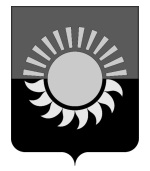 РОССИЙСКАЯ ФЕДЕРАЦИЯКемеровская область - Кузбассмуниципальное образование – Осинниковский городской округАдминистрация Осинниковского городского округаПОСТАНОВЛЕНИЕ_________________                                                                                                     №_______________	О признании утратившими силу отдельных нормативно - правовых актов администрации Осинниковского городского округа В соответствии с Федеральным законом от 06.10.2003 № 131-ФЗ (ред. от 29.12.2020) «Об общих принципах организации местного самоуправления в Российской Федерации», Уставом муниципального образования – Осинниковский городской округ:1. Признать утратившими силу следующие нормативно – правовые акты администрации Осинниковского городского округа: 1.1. Постановление администрации Осинниковского городского округа от 04.04.2011 № 480-нп «Об утверждении административного регламента предоставления муниципальной услуги Комитетом по управлению муниципальным имуществом Осинниковского городского округа».1.2. Постановление администрации Осинниковского городского округа от 29.12.2016 № 1084-нп «Об утверждении административного регламента о порядке предоставления муниципальной услуги по предоставлению в аренду муниципального имущества на долгосрочной основе субъектам малого и среднего предпринимательства и организациям, образующим инфраструктуру поддержки субъектов малого и среднего предпринимательства».1.3. Постановление администрации Осинниковского городского округа от 28.06.2021 № 581-нп «О признании утратившим силу».  	2. Опубликовать настоящее постановление в городской общественно-политической газете «Время и жизнь» и на официальном сайте администрации Осинниковского городского округа osinniki.org.3. Постановление вступает в силу с момента его опубликования.4. Контроль за исполнением настоящего постановления возложить на Руководителя Муниципального казенного учреждения  «Комитет по управлению муниципальным имуществом» Осинниковского городского округа – Мальцеву Л.И.  Глава Осинниковскогогородского округа							                                        И.В. РомановС постановлением ознакомленаС возложением обязанностей согласна           	                           Л.И.МальцеваК.А.Алиева4-39-37